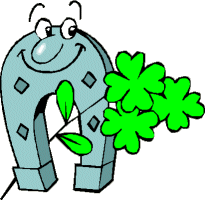 JÍDELNÍČEK MŠ SRBEČ 15. 1. – 19. 1. 2018                       Svačina : chléb, máslo, džem, ovoce, čaj, mléko (1,3,7,12) Pondělí         Polévka:  fazolová (1)   15. 1.           Hl. jídlo : mořská štika na másle, bramborová kaše, kompot (1,4,7)                        Svačina : chléb, šunková pěna, zelenina, čaj, mléko (1,7,12)Obsahuje alergeny: viz pokrm…………………………………………………………………………………………………………………………………………..                      Svačina: chléb, tavený sýr, zelenina, mléko, čaj (1,7,12) Úterý             Polévka: květáková s vejci (1,3)  16. 1.            Hl. jídlo : krůtí maso po čínsku, rýže                         Svačina : rohlík, lučina, ovoce, čaj, mléko (1,3,7,12)Obsahuje alergeny: viz pokrm……………………………………………………………………………………………………………………………………………                      Svačina : celozrnná houska, pomazánkové máslo, ovoce, mléko, čaj (1,7,12) Středa           Polévka:  kuřecí vývar s těstovinami (1,3,9)  17. 1.           Hl. jídlo : hrachová kaše s cibulkou, zelný salát, chléb (1)                        Svačina :vanilkový puding, piškoty, ovoce, čaj, mléko  (1,3,7,8,12)Obsahuje alergeny: viz pokrm                 ……………………………………………………………………………………………………………………………………………                       Svačina : chléb, tvarohová pomazánka, zelenina, čaj, mléko (1,7,12)Čtvrtek         Polévka : zeleninová s krupicí (1,9) 18. 1.           Hl. jídlo : hovězí guláš s bulgurem (1)                       Svačina : rohlík, mrkvová pomazánka, ovoce, čaj, mléko (1,3,7,12) Obsahuje alergeny: viz pokrm……………………………………………………………………………………………………………………………………………                     Svačina : chléb, paštika, zelenina, čaj, bílá káva (1,7,12)Pátek          Polévka : drožďová s ovesnými vločkami (1,9)19. 1.          Hl. jídlo : králičí stehno na zelenině, brambory (9)                     Svačina : celozrnná houska, kukuřičná pomazánka, ovoce, čaj (1,7,12)Obsahuje alergeny: viz pokrm……………………………………………………………………………………………………………………………………………Změna jídelníčku vyhrazena!Přejeme dobrou chuť !Strava je určena k okamžité spotřebě!